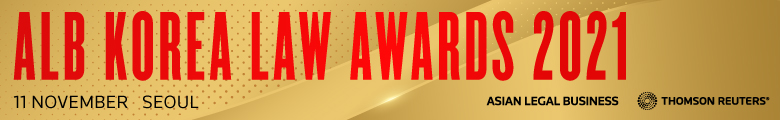 SUBMISSION FORM – INDIVIDUAL CATEGORIESRead the Research Methodology Summary before filling out the submission form.Deadline for submissions – 20 August 2021 (Friday)Submit the completed forms to harmony.tam@thomsonreuters.com. This form is for one category only. To submit another category, please complete a new form. Save this form using the format: Category_Organisation.NameA. BASIC INFORMATIONA. BASIC INFORMATIONLaw firm/companyPositionNo. of years in the current positionNo. of people being managed, if applicable(specify number of lawyers and non-lawyers)Age & birthday (required for Young Lawyer of the Year)Country of residence (to confirm that the candidate is based in Korea)Current professional, academic, government, and community affiliations (incl. memberships/positions)Contact Information(email and phone number of the candidate)B. KEY WORK HIGHLIGHTSB. KEY WORK HIGHLIGHTSKEY WORK NO. 1: (Indicate heading here)Completion date: Description (max. of 500 words)KEY WORK NO. 2: (Indicate heading here)Completion date: Description (max. of 500 words)KEY WORK NO. 3: (Indicate heading here)Completion date: Description (max. of 500 words)KEY WORK NO. 1: (Indicate heading here)Completion date: Description (max. of 500 words)KEY WORK NO. 2: (Indicate heading here)Completion date: Description (max. of 500 words)KEY WORK NO. 3: (Indicate heading here)Completion date: Description (max. of 500 words)C. OTHER ACHIEVEMENTS OF NOMINEE (awards, speaking engagements on expertise, publications, community involvement and advocacies and the like) (max. of 500 words)C. OTHER ACHIEVEMENTS OF NOMINEE (awards, speaking engagements on expertise, publications, community involvement and advocacies and the like) (max. of 500 words)THIRD-PARTY NOMINATION (optional)Any lawyer/law firm/in-house team you’d like to nominate?Individual/firm/in-house category:Name/law firm/company:Contact person:Position:Email & tel. no.:Reason for nomination: